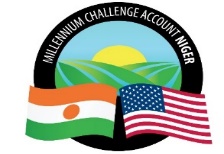 MILLENNIUM CHALLENGE ACCOUNT MCA-NIGER______________________________________________________________PROCES-VERBAL D’OUVERTUREDES OFFRES FINANCIERESTRAVAUX DE REHABILITATION, DE GESTION D’ENTRETIEN PAR NIVEAUX DE SERVICE (GENIS) DE LA RN35 (TRONÇON GAYA – MARGOU 179,3 KM) ET DES TRAVAUX D’AMENAGEMENT ET D’ENTRETIEN PAR APPROCHE COMMUNAUTAIRE DE LA ROUTE RURALE DE SAMBERA (36,6 KM)DAO No: IR/RMA/3/CB/052/19L’an deux mil vingt et le vingt-huit septembre à dix heures, une séance d’ouverture des offres financières relatives au Dossier d’Appel d’Offres pour les Travaux de réhabilitation, de gestion d’entretien par niveaux de service (Genis) de la RN35 (tronçon Gaya – Margou 179,3 km) -DAO N° IR/RMA/3/CB/052/19 lancé le 8 mai 2020, a été tenue dans la salle de réunion de MCA-Niger, conformément à la Section II – Fiche de Données de l’Appel d’Offres, Clause IS 31.1, avec la participation en ligne des soumissionnaires.Etaient présents :Pour MCA NigerMonsieur Mamane Annou, Directeur Général de MCA-Niger et Mme Aminata Samaké Directrice irrigation et accès aux marchés ont honoré de leur présence à la séance d’ouverture des offres financières relatives aux travaux de la RN35. MCA-Niger a également été représenté par les Directeurs et Managers de Projets du Compact et par les entités partenaires comme le PA et l’UNOPS. Représentants des Soumissionnaires Des représentants des deux soumissionnaires qualifiés ont participé en ligne. Les fiches de présence sont présentées en annexe du présent procès-verbal.Les offres financières des Soumissionnaires techniquement qualifiés sont ouvertes après approbation des résultats techniques par le MCA-Niger et la MCC. Le score technique minimum (St) requis pour la qualification est de 80 sur 100. Deux (02) Soumissionnaires ont obtenu le score minimum requis et leurs notes ont été lues à haute voix durant la séance d’ouverture. Le Directeur de la Passation des Marchés Par Intérim après quelques mots d’introduction, a passé la parole au Directeur Général qui a souhaité la bienvenue aux représentants des deux (2) soumissionnaires en ligneLe Procurement Agent a ensuite procédé à l’ouverture des offres financières et vérifié la présence des documents requis. Les montants ont été lus à haute voix et les résultats de l’ouverture des offres financières sont consignés dans le tableau présenté en annexe 1. Les offres financières seront transmises au Panel désigné pour procéder à l’évaluation finale. Aucune question n’ayant été soulevée par les soumissionnaires, le Directeur de la Passation des Marchés par intérim de MCA-Niger a remercié tous les participants et la séance a été levée à douze heures les jour et date cités ci-dessus.Annexe 1 : Score technique et ouverture des offres financières ;Annexe 2 : Fiches de présence.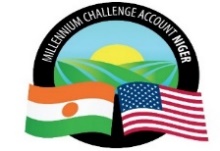 MILLENNIUM CHALLENGE ACCOUNT MCA-NIGER______________________________________________________________ANNEXE 1SCORE TECHNIQUE ET OUVERTURE DES OFFRES FINANCIERESIntitule du Projet : TRAVAUX DE REHABILITATION, DE GESTION D’ENTRETIEN PAR NIVEAUX DE SERVICE (GENIS) DE LA RN35 (TRONÇON GAYA – MARGOU 179,3 KM) ET DES TRAVAUX D’AMENAGEMENT ET D’ENTRETIEN PAR APPROCHE COMMUNAUTAIRE DE LA ROUTE RURALE DE SAMBERA (36,6 KM)Référence du Projet : DAO No IR/RMA/3/CB/052/19Date et heure d’ouverture : 28 Septembre 2020 à 10 heuresMILLENNIUM CHALLENGE ACCOUNT MCA-NIGER______________________________________________________________ANNEXE 2FICHES DE PRESENCEOUVERTURE DES OFFRES FINANCIERESIntitule du Projet : TRAVAUX DE REHABILITATION, DE GESTION D’ENTRETIEN PAR NIVEAUX DE SERVICE (GENIS) DE LA RN35 (TRONÇON GAYA – MARGOU 179,3 KM) ET DES TRAVAUX D’AMENAGEMENT ET D’ENTRETIEN PAR APPROCHE COMMUNAUTAIRE DE LA ROUTE RURALE DE SAMBERA (36,6 KM)Référence du Projet : DAO No IR/RMA/3/CB/052/19Date et heure d’ouverture : 28 Septembre 2020 à 10 heuresFICHE DE PRESENCE MEMBRES DE MCA-NIGERSoumissionnaireNote Techniquesur 100Fichiers PDFFichiers ExcelLettre de soumission Offre financièreMontant total lu de l’Offre hors Rabais éventuel FIN-2Flux de trésorerieCadre de devis et BDQEObservationSOROUBAT81,65Le fichier a été ouvert par un mot de passe Le fichier a été ouvert par un mot de passe Fournie etSignée 18 956 515 319 F.CFAFourniFourniLettre de soumission de l’offre financière signée par Mr. TALEL SAHLISOGEA-SATOM 95,65Tous les fichiers ont été ouverts par un mot de passe Tous les fichiers ont été ouverts par un mot de passe Fournie et Signée20 606 866 604 F.CFAFourniFourniLettre de soumission de l’offre financière signée par M. Manuel CARPRAUXPARTICIPANTS EN LIGNE PARTICIPANTS EN LIGNE Imen CHETOUISOROUBATCharles DOMNGANG-CHEDJOUSOGEA-SATOM